ガス一時停止のお知らせ○月○日（○）○○時○○分から○○時○○分まで○ガス管入替工事に伴い、上記のとおりガスを一時停止いたします。大変ご迷惑をおかけしますが、ご協力をお願いします。○ガス一時停止時間中は、ガス機器(給湯器・ストーブ等)はご使用になれません。○作業後に施工業者が点検に伺います。それまではガス機器をご使用にならないでください。○荒天、緊急時の場合は日程変更となりますので、あらためてご連絡します。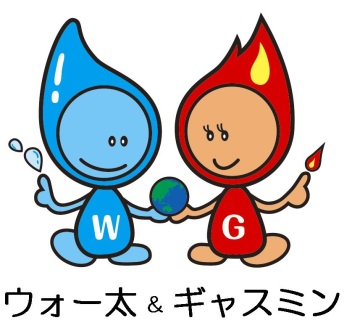 1.工  事  名　ガス管入替工事（契約№○○）2.工事の場所　上越市○○○○地内≪お問い合わせ先≫発 注 者　上越市ガス水道局○○課　電話　025-522-5513（日中）　　　　　　　　　　　　　　　　　　　　025-522-5512（夜間・休日）　　　　  監督員　○○○○係　○○施工業者　㈱○○○○建設　電話　025-○○○-○○○○　　　　　現場代理人　○○